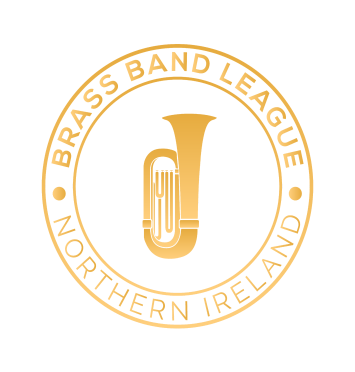 Solo & Ensemble Competition 2022INFORMATION AND RULES – YOUTH SECTIONSONLINECLOSING DATE FOR ENTRIESSaturday 26th February 2022YOUTH SECTIONNote: Players aged 17 and Under may enter ONE SOLO CLASS ONLY in the Youth Section, BUT MAY ALSO enter the A or C or 19 and Under solo class and the Slow Melody class in the Senior Section.All competitors are permitted to play only one piece.YOUTH SOLOS - SELECTED BOOKS10, 12 and 15 and Under SoloThe Young Soloist Volume One
Publisher: Studio MusicThe Young Soloist Volume Two
Publisher: Studio MusicThe Young Soloist Volume Three 
Publisher: Studio MusicWinner Scores All (Peter Lawrance)
Publisher: Brass Wind15 and Under Solo onlyGreat Winners (Peter Lawrance)
Publisher: Brass WindPlease also note the following:Entries must be received by the 12th February 2022.Entry by Google Forms – https://forms.gle/nZVqsGeNBC6wWafT6With regards to the entry form please ensure that you double-check names are spelt correctly and that players are eligible to compete in the selected class. Please check thoroughly before submitting the entry.Proof of age may be requested. Competitors must have been within the age limit on the 1st February 2022.All competitors in the 10, 12, 15 and Under solo classes must use the books specified in the syllabus. Repeats are optional.Audio editing or enhancements (including reverb and multi-tracking) are not permitted 
Previously published videos cannot be used.Submissions can be either accompanied or unaccompanied - if accompanied these can be via any means provided social distancing guidelines are adhered to.Limit of 1 entry per soloist.
All competitors are required to obtain parental/guardian/carer consent before placing any entry to the contest.Youth players may not play down in an age class but may play up in any age classes if they so desire.Entries open to everyone residing on the island of Ireland. In sections where age is relevant, proof of age must be provided, and competitors must have been within the age limit on the 1st February 2022.BBL reserve the right to withhold/amend/delete any submission if deemed appropriate to do so by them.Adjudicators’ decisions are final, each participant will receive their adjudicators remarks and a certificate for taking part.The BBL would like to highlight that percussion players are also welcome within any of the appropriate classes.Payment options:
There are no fees for entering the contest but bands and individuals are welcome to send a donation by bank transfer (BRASS BAND LEAGUE, Sort Code: 09-01-29, Account Number: 20861074, Reference: Band Name/Individual Name) or cheque (made payable to Brass Band League NI).In order to allow inspection and any necessary repairs to be carried out, ALL PERPETUAL TROPHIES must be returned to a member of the BBL Executive on or before 1st February 2022.  It is the responsibility of the band holding any of the trophies to ensure that they are returned in a timely manner.YOUTH SECTION ADJUDICATORGael HaslettAll correspondence/payments to:Amber MacLennan33c Albert Road, Carrickfergus, BT38 8ADEmail: secretary@brassbandleague.orgPhone: 07593 016905DATES TO NOTESPRING FESTIVAL 2022Saturday 9th April
The Strule Arts Theatre, Omagh17 and Under Solo
Own Choice15 and Under Solo
Selected Book12 and Under Solo
Selected Book10 and Under Solo
Selected Book17 and Under Ensemble
Up to 12 players
Own Choice12 and Under Ensemble
Up to 12 players
Own ChoiceYouth Band (players aged 18 and under) 
Own Choice